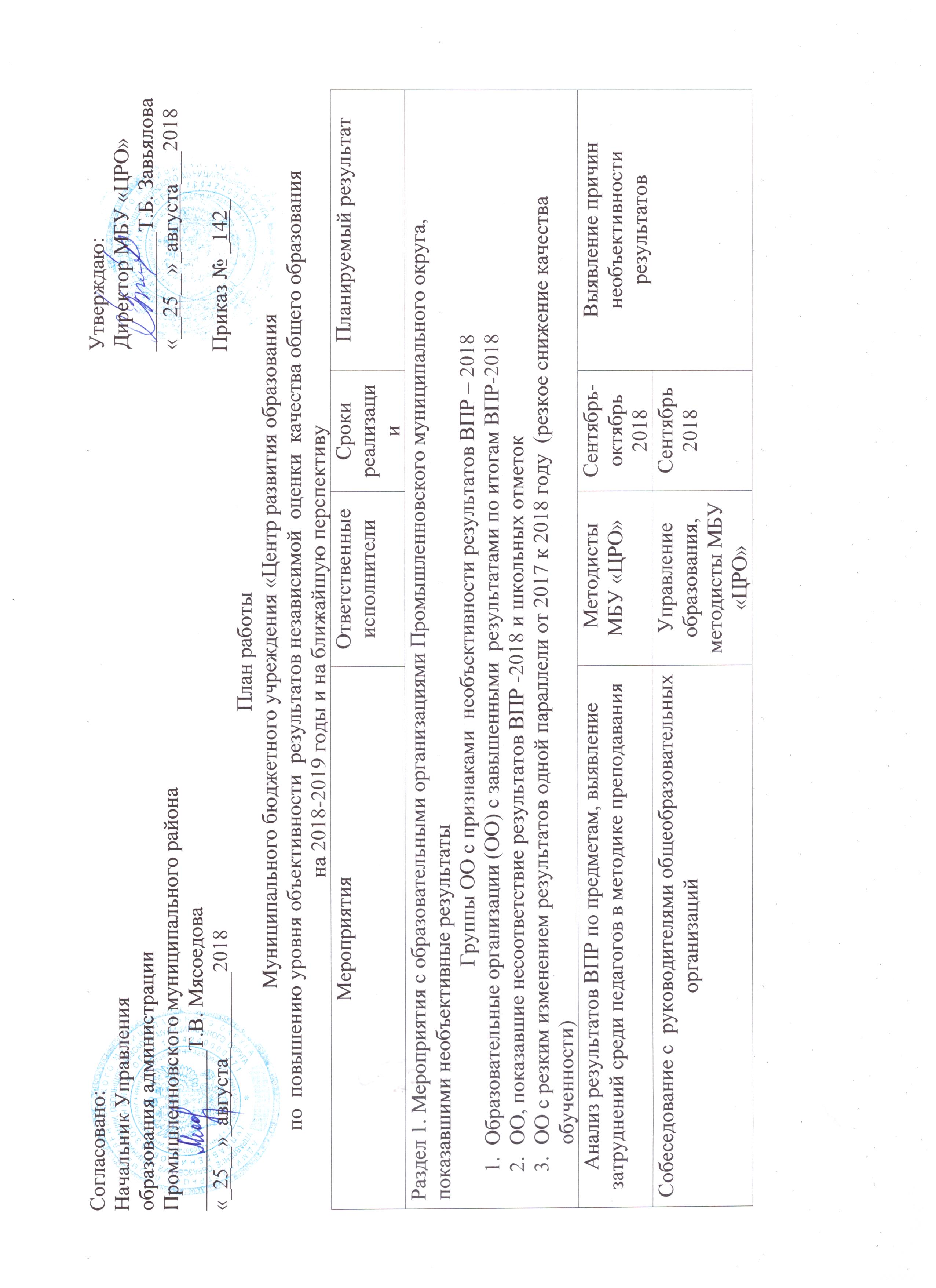 Согласовано:                                                                                                                                         Утверждаю:Начальник Управления                                                                                                                        Директор МБУ «ЦРО» образования администрации                                                                                                               ___________Т.Б. Завьялова Промышленновского муниципального района                                                                                 «__25__»_августа___2018_______________Т.В. Мясоедова«_25__»_августа  _______2018                                                                                                           Приказ № _142_План работыМуниципального бюджетного учреждения «Центр развития образования по  повышению уровня объективности  результатов независимой  оценки  качества общего образования на 2018-2019 годы и на ближайшую перспективуМероприятияОтветственные исполнителиСроки реализацииПланируемый результатРаздел 1. Мероприятия с образовательными организациями Промышленновского муниципального округа, показавшими необъективные результаты Группы ОО с признаками  необъективности результатов ВПР – 2018Образовательные организации (ОО) с завышенными  результатами по итогам ВПР-2018 ОО, показавшие несоответствие результатов ВПР -2018 и школьных отметокОО с резким изменением результатов одной параллели от 2017 к 2018 году  (резкое снижение качества обученности)Раздел 1. Мероприятия с образовательными организациями Промышленновского муниципального округа, показавшими необъективные результаты Группы ОО с признаками  необъективности результатов ВПР – 2018Образовательные организации (ОО) с завышенными  результатами по итогам ВПР-2018 ОО, показавшие несоответствие результатов ВПР -2018 и школьных отметокОО с резким изменением результатов одной параллели от 2017 к 2018 году  (резкое снижение качества обученности)Раздел 1. Мероприятия с образовательными организациями Промышленновского муниципального округа, показавшими необъективные результаты Группы ОО с признаками  необъективности результатов ВПР – 2018Образовательные организации (ОО) с завышенными  результатами по итогам ВПР-2018 ОО, показавшие несоответствие результатов ВПР -2018 и школьных отметокОО с резким изменением результатов одной параллели от 2017 к 2018 году  (резкое снижение качества обученности)Раздел 1. Мероприятия с образовательными организациями Промышленновского муниципального округа, показавшими необъективные результаты Группы ОО с признаками  необъективности результатов ВПР – 2018Образовательные организации (ОО) с завышенными  результатами по итогам ВПР-2018 ОО, показавшие несоответствие результатов ВПР -2018 и школьных отметокОО с резким изменением результатов одной параллели от 2017 к 2018 году  (резкое снижение качества обученности)Анализ результатов ВПР по предметам, выявление затруднений среди педагогов в методике преподавания Методисты МБУ «ЦРО»Сентябрь- октябрь 2018Выявление причин  необъективности результатовСобеседование с  руководителями общеобразовательных организаций Управление образования, методисты МБУ «ЦРО»Сентябрь 2018Выявление причин  необъективности результатовСовещание  для заместителей руководителей общеобразовательных организаций с привлечением родительской общественностиУправление образования, методисты МБУ «ЦРО»Октябрь 2018Формирование заинтересованности в объективных результатах оценочных процедурТестирование учителей начальных классов, учителей русского языка и математикиМетодисты МБУ «ЦРО», руководители ОООктябрь 2018Определение уровня предметных, методических компетенций, компетенций в области оцениванияРазработка планов, программ (дорожных карт) методической помощи  общеобразовательным организациямМетодисты МБУ «ЦРО»Октябрь – ноябрь 2018Повышение квалификации управленческих и педагогических работниковОрганизация проведения и проверки ВПР на базе образовательной организации с привлечением специалистов других общеобразовательных организацийУправление образования, Методисты МБУ «ЦРО»В соответствии с графиком проведения ВПРПостроение алгоритма проведения и проверки ВПР с соблюдением принципов объективности  и прозрачности Семинар «Анализ и использование результатов ВПР для повышения  качества обученности обучающихся»Методисты МБУ «ЦРО»декабрь 2018Построение алгоритма проведения и проверки ВПР с соблюдением принципов объективности  и прозрачности Привлечение общественных наблюдателей  при проведении оценочных процедурСпециалисты Управления образования, Методисты МБУ «ЦРО»В соответствии с графиком проведения ВПРУстановление эффективности проводимых мероприятий в  отношении  каждой общеобразовательной организацииОрганизация перепроверки ВПР на муниципальном уровнеМетодисты МБУ «ЦРО»В соответствии с графиком проведения ВПР и приказом Управления образованияУстановление эффективности проводимых мероприятий в  отношении  каждой общеобразовательной организацииОрганизация анализа и мониторинга результатов оценочных процедурМетодисты МБУ «ЦРО», администрация общеобразовательных            организаций 	По итогам оценочных процедурУстановление эффективности проводимых мероприятий в  отношении  каждой общеобразовательной организацииОбсуждение результатов ВПР и др. оценочных процедур на  муниципальном августовском совещанииУправление образованияАвгуст 2018Актуализация проблемыВсесторонний анализ результатов всех национальных исследований  достижений школьников  Промышленновского муниципального района за 2018 год и предыдущий годУправление образования, Методисты МБУ «ЦРО»Сентябрь 2018Определение проблемных зон, составление муниципальных  планов мероприятий по совершенствованию  процедур  оценки качества  образования  в муниципалитетеСовещание руководителей  общеобразовательных учреждений  по результатам  независимых процедур оценки качества образованияУправление образования, МБУ «ЦРО»Сентябрь 2018Анализ результатов независимых процедур оценки качества образования , выявление затруднений среди педагогов в методике преподаванияМетодисты МБУ «ЦРО»Сентябрь 2018Разработка плана мероприятий  по повышению уровня компетенций  административных и педагогических работников по повышению качества  обученности  учащихсяРазработка планов, школьных программ (дорожных карт), выявление школьных позитивных практик по результатам оценочных и распространения  эти  практик на муниципальном уровнеМетодисты МБУ «ЦРО»Второе полугодие 2018-2019 уч. годаРазработка плана мероприятий  по повышению уровня компетенций  административных и педагогических работников по повышению качества  обученности  учащихсяОрганизация  педагогических  сообществ на муниципальном и школьном уровнях на принципах сетевого взаимодействия и взаимных консультацийМетодисты МБУ «ЦРО»В течение  учебного годаПостроение системы  оказания адресной помощи и повышения компетенций управленческих и  педагогических кадровПодготовка  рекомендаций по  организации внутришкольной  системы оценки качества подготовки обучающихся, в том числе  текущего и итогового оценивания  образовательных результатов обучающихся Управление образования,МБУ «ЦРО»Октябрь- ноябрь 2018Внесение изменений в локальные акты  общеобразовательных организаций о внутренней системе оценки качества подготовки  обучающихся в ОО, в том числе  прозрачных критериев  внутришкольного  текущего и итогового оценивания,  обеспечивающие справедливую непротиворечивую оценку образовательных результатов обучающихся  в соответствии с рекомендациями Привлечение общественных наблюдателей  при проведении оценочных процедурСпециалисты Управления образования, Методисты МБУ «ЦРО»В соответствии с графиком проведения ВПРПовышение  общего уровня   объективности  оценки  образовательных  результатовОрганизация перепроверки ВПР на муниципальном уровнеМетодисты МБУ «ЦРО»В соответствии с графиком проведения ВПР и приказом Управления образованияПовышение  общего уровня   объективности  оценки  образовательных  результатовРабота секций и методических объединений в рамках августовских мероприятий по итогам  результатов  ВПР -2019 годаСпециалисты Управления образования, Методисты МБУ «ЦРО»Август 2019Обсуждение итогов реализации плана